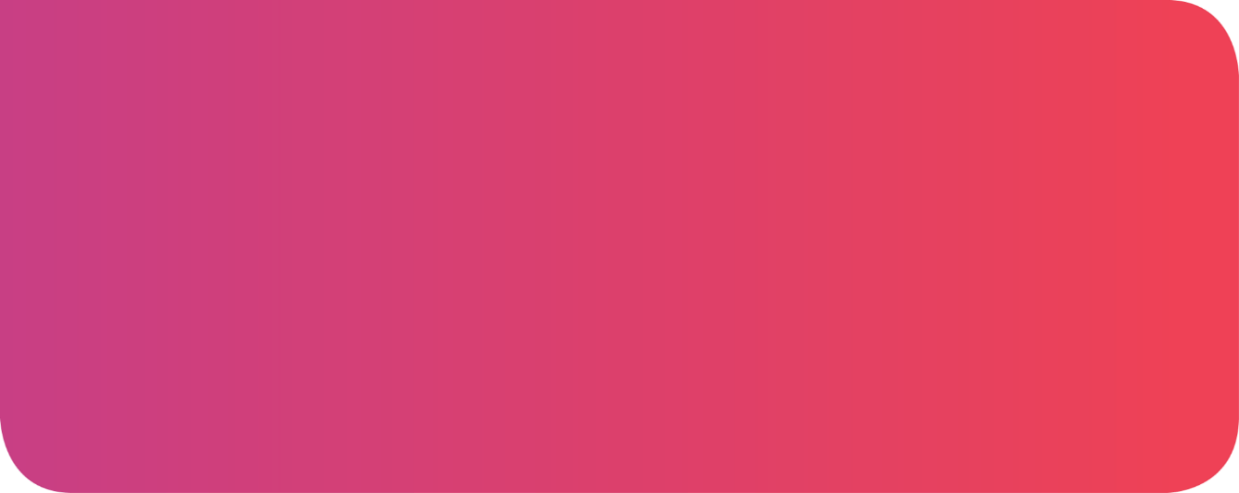 ContentsWhat will I be learning?	Career Kete: Dream and Discover for Years 7 and 8 helps you think about your future. Building a career is a lifelong process that starts with the choices you make at school.Using Dream and Discover will help you:GlossaryMy career learning journal	You’ll make many discoveries about yourself and the world of work in the activities that follow. Keep a note of what you did and learned. This will help you make the most of this journey.Josh’s career storyTo start our journey, let’s read about Josh’s career journey so far.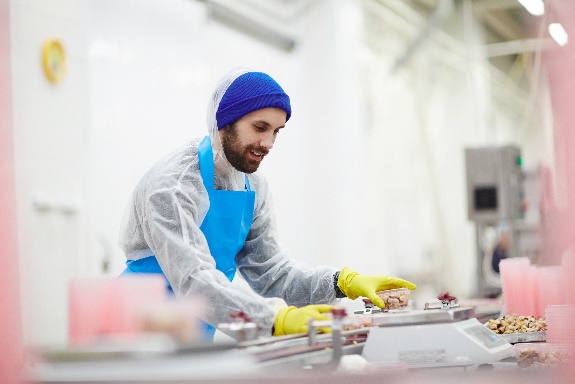 Josh has been keen on making food since he was a kid. “When I was about eight, I hated the food my parents cooked. They said I could eat whatever I cooked, so I developed an interest in food.”Josh studied chemistry, biology, maths and history in Year 13. Then he worked in a restaurant and a catering company before finishing a food science degree. Now he works as a production manager for a food company.“I feel like the grease between the wheels. I need to make sure the production line is continually running,” he says. “I deal with health and safety, the plan for the day and what people need to be doing. I also look after tasting to ensure quality.”The job requires a combination of flexibility and attention to detail. “I like that I can come to work and not know what issues I'll need to solve for the day. It's incredibly challenging and it pushes me.”It also gives him expertise that can open up all sorts of career options in the future. “I'd like to gain some overseas experience,” he says. “Eventually I’d love to own my own food company.”Now take a closer lookComplete the table below using information from Josh’s story.Ana’s career storyTo start our journey, let’s read about Ana’s career journey so far.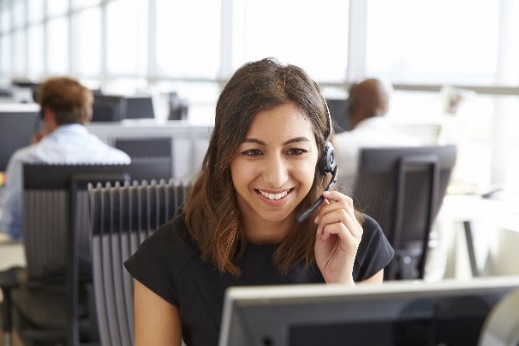 You could say that Ana’s career in computers began when she was eight years old. “I was curious about how a keyboard worked. I used a pen to take off the keys on my brother’s keyboard to see what was underneath. He wasn’t very happy with me!”It’s a very different story for Ana these days in her job as a helpdesk operator: “Being able to help people and make them happy is what makes the job so rewarding.”Ana studied maths, physics and computer studies at school. She went on to do a diploma in information technology and now works in the IT department of a large organisation.Computers are a big part of the job, but personality is just as important: “When people call me for help, they are often yelling and stressed because their printer isn’t working or they’ve lost an important document.
I have to be understanding and patient. I try to calm them down as I help them work out what’s wrong.”Ana feels that her computer and people skills will give her good employment opportunities when she goes overseas in a few years’ time. 
“I hope to see the world and use my skills in some interesting jobs.”Now take a closer lookComplete the table below using information from Ana’s story.My changing dreams	Our dreams of what we want in life generally change as we grow. Have yours? Look at the pictures below and identify each job.Talk with a partner about your earliest ideas of what you wanted to be.Do you have any ideas now? Do your classmates?Did you ever want to be a…?Do you have the same dreams now? Why? Why not? Write your answer below.A career is…It’s time to make sure we understand some key words.Discuss with a classmate: Have you heard anyone use the word 'career'?Who used it? What were they talking about? Read about these people below.Decide whether they are working.Talk about whether this work is part of their career or not. Why?Now, try and come up with a definition of what a career is.First, work with a partner to note down some ideas.Then work as a class to create a class definition and write it here.Career idolWe might be like other people in many ways, but no one is exactly like anyone else. Choose a person you admire and think about what makes them special. Perhaps someone in your family, someone you know or someone famous.Write their name and some words that describe them in the space below.I admire………………………………………………….How I like to do thingsA good way to start looking at yourself is to think about what’s important to you.Read through the things below. Tick three that are most important to you. Add any things that aren't there.Do any of these things sound like you? I like…Decide what might be important in the jobs belowA good way to start looking at jobs is to compare them with what’s important to you.Using the list above and your own ideas, write down three things an electrician might like and three things a librarian might like. Ask yourself how well these two jobs would suit you.What makes me, me?Another step to looking at what you are like is to recognise your qualities. Read through the list of qualities below and make sure you understand 
them all.Silently pick five qualities that describe you and five to describe a partner. Share. Talk about why your partner included any words that you didn’t.Circle your final choice of words to describe you. You can add other words to the list below if you want.How would you describe…?Honest	FriendlyQuietHelpfulTidyCarefulPoliteKindSportyHard workingOn timePracticalCompetitiveCheerfulImaginativeFunnyWell organisedGood listenerConfidentResponsiblePersuasiveEnthusiasticEnterprisingAdventurousWhat helped you recognise these qualities?Explain why you circled two of the qualities that you did. Example: I think 
I’m a good listener because friends talk to me when they have a problem. My interestsActivities that we enjoy are our interests. Interests are important to our happiness. They can also help us make good choices about learning and work. Look at Nikau’s interests and choicesWhere might your interests take you? Make a list of the interests and hobbies you have now. Add hobbies or activities you might try in the future.What are skills?	Everybody has things they can do well. These are their skills. Look at the examples of skills below. Highlight or circle any of these skills you have and then add others.Managing self	Finish my work in the time givenExplain what I didPractise something or train regularlyPlan a project wellRelating to others	Speak to a groupLook after a petHelp a friend with their schoolworkListen to othersUsing language, symbols and texts	Understand graphs and chartsFind information I needUse pictures to get a message acrossWrite a movie reviewThinking	Design an experimentFind out what's wrong with somethingCome up with new ideasWork out the best buyParticipating and contributing	Be part of a team or clubTake part in discussionsSpeak another languageOrganise a game with friendsWhere I learn my skillsWe learn and improve our skills throughout life, in many different places.Look at the examples below. Are you learning these skills? Where?Add other skills you are learning to the list.Set yourself a challenge  Choose something you would like to be able to do, or do better. Talk to a classmate about ways you could develop this skill.Can you guess my job?	There are some skills that we need in most jobs. There are other skills that we only need for particular jobs. All jobs require a unique mix of skills.Read the skills that this job requires. Can you guess what the job is?Decide which skills are useful in most jobs: write yes, no or maybe.Twenty years from now	Imagine the people in your class in 20 years' time. What could they be doing? Work with a partner to look at these jobs. If you think anyone in your class might be interested in a job write their name beside it. Pathways for learningSecondary school is the next step in your pathway. Here's an idea of what comes after that. Answer these questions about what year it’d be, or how old you’d be when you finished these qualifications.Pathways to work	Odd one outThere are learning pathways into most jobs. Look at the pathways below that A, B and C are choosing.Look at the five jobs listed alongside each pathway. One of the jobs is not an option for them. Can you guess which one?Which pathways lead to these jobs?Read about the pathway to get into the jobs below.Match each job to one of the pathways above and write the job in the list alongside that pathway.Jobs in my community	It’s a good idea to think about what type of work you might find interesting.Make a list of jobs that you know of. You can add to this list day by day.Circle the jobs that interest you.There are many opportunities for you in the future that you may not know about yet. For example, there are over 400 jobs described on the careers.govt.nz jobs database. A lot more than most of us could list!What changes can I see?We all change and so does the world around us, including the working world.Read through these ideas about the way things might be in the future.Select and circle one of these changes or come up with one of your own.Record your ideas about what this change will mean to our lives and what kinds of work will grow or decline as a result of these changes. Why they do what they do	Talking to people about the jobs they do is a great way to learn more about work. Interview someone you know about their job. Do this on your own or with a classmate. Take notes or record your interview to help you write it up later.Check the next page for an example of how you could present what you find.Before the interview, prepare your questionsSome example questions you could use:What is the name of your job?What do you do on a typical day?What do you like and not like about this job?What kind of person does this job suit?How easy or hard is it to get into this job?What skills do you need?How did you learn 
those skills?What qualifications 
are needed?What school subjects 
are useful?What other activities might 
be useful? After the interview, note down your thoughtsMake a few quick notes here about what parts of the person's job sounds interesting to you and which parts don't. Include why you feel like that.An example interview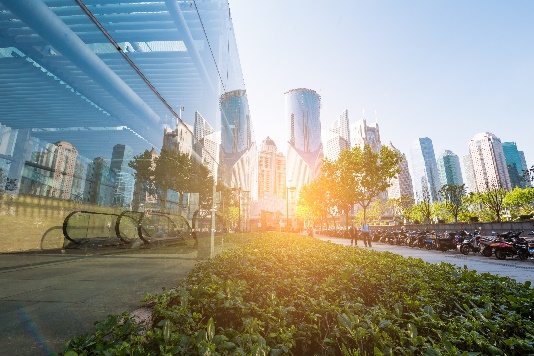 Meet Maia. Maia is an urban designer. A what? Here's what she told me…Urban design makes a differenceBeing an urban designer is such a great job. I love everything about it. I'm not designing one building for one family or one company – I'm designing spaces for a community. If I get it right, the community will be safer and healthier, which is very rewarding.What I doI'm in a beginning position in our company at the moment, a newbie, and so on a typical day I do a lot of drawings and graphics. I also work alongside my team members to talk with clients, develop designs and write up reports and recommendations.Skills I useCommunication and relationship skills are huge in this job but I also need to be creative, practical and able to see the big picture. Who I work forUrban designer is a relatively new job in New Zealand. I'm one of 50 to 100 people doing this job at the moment and most of us work for design consultancy companies. But councils in our larger cities are starting to create urban design teams and so the number of us is expected to grow.I earn around $40,000 now as a newbie but senior urban designers with lots of experience can earn twice that or more.How I got thereI studied full time at university for four years after school. I did a degree in architecture first and then a postgraduate qualification in urban design.The company I now work for gave lectures in some of my courses at university. I got to know them then and later they gave me a job.Getting qualifiedSome urban designers start with qualifications in landscape architecture or urban planning. Some people move to urban design after working in other fields like construction or traffic engineering.Urban design combines many disciplines so lots of secondary school subjects are helpful. These include maths, physics, art and design, graphics, technology, environmental studies and geography.What secondary school brings	OK, so what will change when you move to secondary school?Talk with your classmates about the questions below and make notes of your discussion.Choosing school subjectsWhat do you know about the subjects you might be able to do at secondary school?With your classmates, discuss what you know about each of the topics in the table below.Circle the subject where you think you could learn most about the topic. Researching schoolsTo make your move to secondary school the best it can be, you need information. This checklist has things to find out about a secondary school. Tick to show what information you have gathered about a school.Sources of information about secondary schoolsYour current teachersSecondary teachers or students who visit your schoolPeople you knowSchool's open day or nightSchool's websiteSchool's prospectus or enrolment packERO reportsEnrolment interviewWhat do I need to do?How can you get yourself ready for your move to secondary school?Think about what you can do now to help you to achieve what you hope to do at secondary school.What can you do to improve at the things you think will be hard for you?Get preparedTake action nowStart on your actions now and keep track of how you progress. You will review how you are doing later in the year.Changes in my life	Moving to secondary school is not the first change in your life, is it?Think about all the changes you've experienced in your life up to today. Note them on the timeline below.Mark your life changesHere are some changes you might have experienced: moved housemoved city, island or countrylearned to walklearned to ride a bicyclenew brother or sistera once in a lifetime experiencelived with relatives for a timechanged schoolshad a serious accident or illnessmade new best friends.Ready for the next change	 Earlier in the year you looked at what secondary school might bring for you. Now, let’s go back and take a second look.Talk to a classmate about how you felt earlier in the year and how you feel now.Tick any of the sentences in the tables below that describe you. Add a few notes to explain your choices.My thoughts on where I'm atHow ready do you feel to go to secondary school now?What have you been doing to prepare for it?	Questions I'd still like to askImagine an ex-student from your school was here with you now.With a partner, write a few questions you’d like to ask them about their experiences at secondary school.What could I do?	Time to problem solve. Here are some things you or your friends might experience at secondary school.Working it outTalk with others about what you could do if you were in these situations.Giving adviceTalk with others about how you could help each of the students below. With a partner, choose one of the students and role play a conversation with them.Getting helpDraw a line from the problem to the person who you would talk to. With a partner, choose one problem and role play asking for help.A personal statementYour next school will want to know something about you. Look at the notes Noah made for a personal statement about himself. How I think I've been getting on generally in schoolMy effort grades have gone upI’ve made new friends this yearI'm playing in two great sports teamsThe subjects I feel happiest with and whyI like technology because I get to work out how to do thingsI'm OK at maths and know it's important for lots of jobsThe areas I know I can improve or work harder inI need to read more and check my spelling when I writeI need to ask for help earlier when there is something I don't understandThings I like doing in my spare timeI have a band with some friends and we practise regularlyLooking after my dogGetting my cousins together to go fishingWhat I'd like to achieve in the next two yearsLearn more about computers and electronicsGet a place in a great ki-o-rahi teamMy longer term goalsBe someone who helps the world!Get a holiday job on a ski field	My notes about me	Now try it yourself. Use this page to note down your own ideas. TEC © August 2018Published byTertiary Education CommissionTe Amorangi Mātauranga Matua44 The TerracePO Box 27048WellingtonAotearoa New ZealandDownloaded from careers.govt.nzPermission is granted to reproduce this document in whole or part for career education purposes in New Zealand, so long as the source is acknowledged. AcknowledgementsMany thanks to the teachers who generously gave their time and expertise to help to develop Dream and Discover.The idea for the A career is… activity came from Ten little ideas for career lessons on the Connexions Staffordshire website, www.cxstaffs.co.uk. The ideas for What changes can you see, Can you guess what I do? and Twenty years from now, came from Ways and Choices, Department of Children Schools and Families, UK, 2009, downloaded Oct 2009.A personal statement is adapted from the personal statement pages in Getting Started, Progress File, Department of Education and Skills, UK, 2002Find out what a 
career isEveryone has a career. A career isn’t a job and isn’t only about work. You’ll look at ways to understand and define 'career'.Look at what makes me, meWe all have a distinctive set of qualities and interests. You’ll consider what your qualities and interests are and how you could develop them.Think about what 
I can doWe are all learning new things. Some of these things will make us better at hobbies, some at learning, etc. You’ll see how skills are linked to the jobs people do. Explore future learning and workThere are many different ways of learning the skills needed for work. You’ll take a quick look at education pathways and explore some jobs in your community.Plan for secondary schoolYour next step is secondary school. You’ll share your expectations of that move and make some notes to help you tell people in your new school a little about yourself.qualitysomething that’s part of your character or personalityskillsomething you're learning to do or can do wellstrengthone of your best qualities or most developed skillsvaluesomething you think is importantjobregular work that earns you moneytrainingprocess of learning the skills you need for a job or activitystudyprocess of learning about a subject or field of knowledgeDateWhat I didWhat I found outHow this helps me Find out what a career is Look at what makes me, meThink about what I can doExplore future learning and workPlan for secondary schoolFinal conclusionsWhat he enjoysInterests What he's good atQualities and skillsWhat he's doneEducation and experienceWhat she enjoysInterests What she's good atQualities and skillsWhat she's doneEducation and experience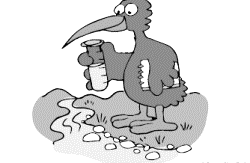 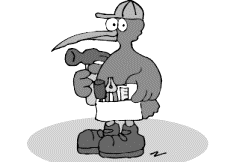 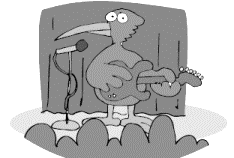 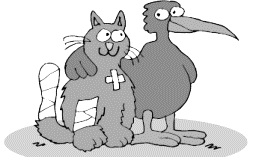 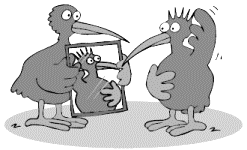 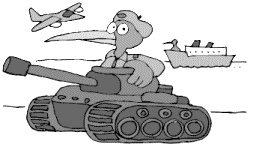 A 19-year-old in a band who does paid gigs twice a weekA volunteer firefighter A retired business person who gives motivational speechesA parent who stays home to look after their young childrenAn art student who sells a painting now and thenSomeone who looks after the gardens at a hospice for no payA young athlete who is sponsored by a well-known companyA local city councillor Someone who teaches basic computer skills to people in their homesSpending time by myselfBeing on timeTrying new thingsThinking up new ideasFinishing things properlyDoing things wellWorking on projects with othersWinningKnowing what comes nextDoing scary things Being part of a groupHaving help to do thingsDoing lots of different thingsBeing rewarded for what I doLeading othersHelping othersElectricianLibrarianCopied designs 
from cereal boxesDesigned and sold mobile phone skins to his classmates Taught himself how to use design softwareDesigned and published a 
book for an enterprise 
project in Year 13Long term goal
is to set up own graphics companyWorked in a business office in the holidaysFound a local graphic designer to talk to about the job My interests and hobbies nowThings I might try in the futureI'm learning to…At school At home Elsewhere Use percentagesUse public transportUse social networking sites safelyPlay a sportPerform in front of an audienceWork with a group or teamCook a mealFind out about things I'm interested inConsider other people’s feelingsPlan a project or activityPredict the weatherSpeak another language A skill I want to develop or improveWays I could develop this skillThe skills I use in my workUseful in many jobs? Relate to people from all backgrounds and culturesQuickly see people’s needs and offer appropriate helpPut people at easeResearch information to use in talksRemember relevant facts and storiesSpeak fluently and clearly to groupsPlan and organise activitiesManage time Answer questions and provide informationLift heavy items of luggageApply knowledge of culture, history, geography 
and societyTake the lead, show leadershipMake good decisionsSolve problemsAccept criticismKeep calm in emergencies Cope when things go wrongMy job is:JobWhoWhyFashion designerPolice officerRegistered nurseElectricianBank workerMusicianUrban/regional plannerCabinet makerProperty managerFarmerBuilderParamedicEarly childhood teacherSoftware developerMarketing specialistCopywriterAnimatorShearerEnvironmental scientistAutomotive technicianElected government representativePrimaryYears 1 to 6IntermediateYears 7 and 8SecondaryAt secondary school you’ll study core subjects plus options, then your choice of senior subjects. Years 9 to 10At secondary school you’ll study core subjects plus options, then your choice of senior subjects. Years 11 to 13At secondary school you’ll study core subjects plus options, then your choice of senior subjects. Tertiary and workWhen you finish school you can study or train and then find a job, or find a job and train while you work.My answers          1You completed Year 13 and did a four-year degree at university. Nine months later you started a job you really wanted. How old are you on your first day at this job?2You completed Year 12, did a one-year preparation course at a polytechnic, then worked for a builder and completed your apprenticeship in three years. What year is it when you complete it?3You completed Year 13, took a year off, then enrolled in a two-year diploma in web design at a polytechnic. At the end of your first year of study, you got a job. Your employer gave you time off to complete the diploma part-time over two years. You've just finished. How old are you now?PathwayJob ideasA wants to start work after finishing secondary school to gain skills and experience.NannyPet groomerLandscape architectModelRecycler/
dismantlerB wants to find a job where they can learn and complete a qualification as part of the job.Forestry scientistBuilderBakerPolice officerLift technicianC wants to study at university for a qualification that will help them get a job later on. Forensic scientistPhysiotherapistElectricianAccountantRegistered nurseJobPathwayPlumberTo become a plumber you need to find an employer who will take you on and train you. To find an employer you'll need to have reasonably good reading and maths skills and show that you'll do a great job.TelemarketerTo become a telemarketer you need to have a good standard of English. Sales and customer service experience or any other work involving public contact is useful.SurveyorTo become a surveyor you need to complete a four-year university course in surveying and mapping. Useful school subjects are English, maths, geography, computer studies, physics, economics and graphicsJobs of people 
I knowJobs of people I see in my communityJobs I've seen on TV,
 read or heard aboutJobs I think will be important in the futureVirtual driving tests replace driving tests 
on the roadEducation until age 21 becomes compulsory 
for allPaper is so expensive
that recycling becomes compulsoryA new product means 
you never need to clean your teethNew discoveries in health keep on extending people's livesChinese becomes the main language of businessThere is a ban on 
eating meat
Artificial intelligence will diagnose patients’ illnesses80 percent of all people 
work from homeChanges in our livesWork that will growChanges in our livesWork that will declineOther questions you might askThe job I researched is:The job I researched is:What I like and don't like about this jobWhy it is or is not an option 
for meWhat will you miss most about primary school? What will you miss least about primary school?What will be similar about secondary school?What will be new or different
about secondary school?How can these ideas help you research secondary schools?TopicSubjectsSubjectsSubjects1The lives and ideas of the ancient Greeks and RomansEnglish
Classical studiesMathematics2The process of erosion or the process of migrationArt historyHealthGeography3Big questions like 'What is truth?', 'What is happiness?'HealthPhilosophyEnglish4Making products from patterns or plansTechnologyScienceMusic5Reporting an organisation's or group's financesAccountingTechnologySocial studies6What makes people behave in certain waysSciencePsychologyMathematics7Loads on structures and machinesMedia studiesPhysical educationTechnology
8The properties of different natural substances Legal studiesChemistryHealth9How markets for goods and services workEconomicsSpanishScience10The unseen forces that make the world work PhysicsMathematicsPhysical educationThings to find out aboutPossible sources of infoZoningSubjects in Years 9 and 10 Subjects in Years 11 to 13TimetableFacilitiesCosts per yearLayout of the school or map What students like most about the schoolTransport to and from the school UniformSports, arts and other clubsSpecial programmes or opportunitiesExtra help with your study if you need it Who the Year 9 dean isI'm excited about going to secondary school because 
I want to…The hardest bits for me about going to secondary school 
will be…Things I can do now to prepare …Things I can do now to prepare …Write your goals hereWrite your actions here0123456789101112Age in yearsAge in yearsAge in yearsAge in yearsAge in yearsAge in yearsAge in yearsAge in yearsAge in yearsAge in yearsAge in yearsAge in yearsAge in yearsWhy I say that…I don’t knowMaybe a bit nervousI’m looking forward to itI’m totally confident all will be greatWhy I say that…I don’t knowI’m not doing anything specialI’ve still got some things to doI’m doing all I canYour bag is too heavyYou’ve lost your gearYou’ve lost your wayYou were away and didn’t get 
the workYou think something's not fairYou think someone’s being bulliedYou don’t like a subject you're doingYou want to join a school clubAnika is always 
late to classCody never has 
the right equipmentMei finds it difficult 
to make friendsSai finds it hard to manage homeworkProblemPersonYou'd like a study buddy to help you with scienceCounsellorYou can't find the information you need for a projectYear deanYou forgot to bring money for the Year 9 campLibrarianYou've lost your student bus passSubject teacherYou're having a few problems at homeOffice staffHow I've been getting on in schoolWhat progress have you made in your subjects, attendance, participation, getting on with others, or organising yourself? What progress have you made in your subjects, attendance, participation, getting on with others, or organising yourself? What progress have you made in your subjects, attendance, participation, getting on with others, or organising yourself? What progress have you made in your subjects, attendance, participation, getting on with others, or organising yourself? What progress have you made in your subjects, attendance, participation, getting on with others, or organising yourself? The subjects I feel happiest with and whyWhat do you like most about school? What are your favourite subjects? 
Is there something you're proud of?What do you like most about school? What are your favourite subjects? 
Is there something you're proud of?What do you like most about school? What are your favourite subjects? 
Is there something you're proud of?What do you like most about school? What are your favourite subjects? 
Is there something you're proud of?Where I know I can improve or work harderWhat actions can you take, what qualities or skills could you develop to help you do better? What actions can you take, what qualities or skills could you develop to help you do better? What actions can you take, what qualities or skills could you develop to help you do better? What actions can you take, what qualities or skills could you develop to help you do better? Things I like doing in my spare timeWhat do you like doing in the evenings, weekends, and holidays? What skills or qualities do you use in your social life?What do you like doing in the evenings, weekends, and holidays? What skills or qualities do you use in your social life?What do you like doing in the evenings, weekends, and holidays? What skills or qualities do you use in your social life?What do you like doing in the evenings, weekends, and holidays? What skills or qualities do you use in your social life?What do you like doing in the evenings, weekends, and holidays? What skills or qualities do you use in your social life?What I'd like to achieve in the next two yearsWhat opportunities could there be for you at your next school and out of school? What opportunities could there be for you at your next school and out of school? What opportunities could there be for you at your next school and out of school? What opportunities could there be for you at your next school and out of school? My longer term goalsWhat do you want to be doing later in life?What do you want to be doing later in life?What do you want to be doing later in life?